Профориентационные мероприятия со школьниками28 марта 2024 года специалисты центра занятости провели встречу с учащимися 9, 10-х классов МБОУ СОШ №21. Очень важно, чтобы подростки осознанно выбирали профессию, отвечающую потребностям рынка труда. В целях оказания помощи в профориентационном самоопределении Центр занятости населения проводит профориентационные мероприятия для учащихся школ. Цель мероприятий – сформировать ответственное отношение у учащихся к выбору профессии через расширение границ самопознания и получение информации о мире профессий и их особенностей; активизировать процесс формирования психологической готовности учащихся к профессиональному самоопределению.Профконсультант ознакомил учащихся с правилами выбора профессии, с ситуацией на рынке труда, рассказал о наиболее востребованных профессиях, провел тестирование, которое определяет профессиональную направленность личности к определенной сфере деятельности. Встреча прошла успешно и принесла положительные результаты, помогла многим обучающимся найти ответы на интересующие их вопросы по профессиональному самоопределению, узнать новое о мире профессий, о популярных на сегодняшний день видах труда.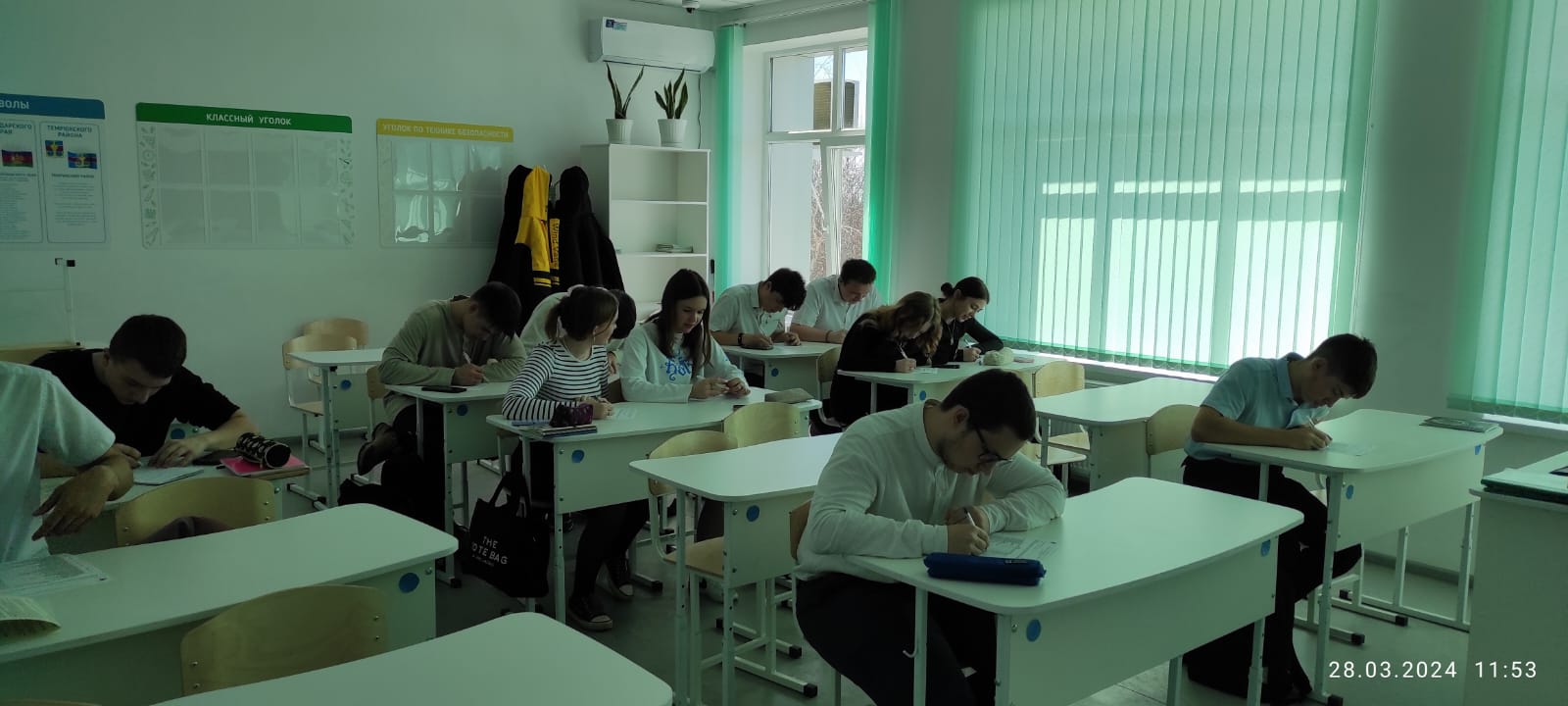 